Ark 5.7 – Procedure for miljøvenlig rengøring  Vi gør miljøvenligt rent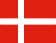 Vi bruger følgende miljøråd når der rengøres på vores spisested.Brug de rette rengøringsmidlerVi bruger helst miljømærkede rengøringsmidler.Vi prøver altid de mest miljøvenlige produkter først – ofte klarer de opgaven.Vores rengøringsmidler indeholde ikke: EDTA, NTA, Klor og Fosfonat.Minimum af rengøringsmidlerVi doserer vores rengøringsmidler korrekt, så der ikke skal efterskylles.Vi bruger gerne doseringsdispenser til dosering af midlerne.Vi bruger mikrofiberklude, så der er et mindre forbrug af vand og rengøringsmidler.Vi bruger gerne sprayflasker, som kan minimere forbruget.Mindre vandVi bruger spande med vand frem for rindende vand.Vi skyller kun en gang i toilettet pr. toilet ved rengøring.Hvis der skylles 2 gange på hvert toilet hver dag betyder det mange liter vand.EnergiforbrugVi tænder kun lys, hvor det normalt er og hvor der gøres rent. Vi slukker lys og udstyr som støvsuger og gulvvasker, når de ikke bruges.Denne indsats kan nedbringe energiforbruget ved rengøring betydeligt.Sortering af affaldVi sorterer affaldet efter stedets og kommunens forskrifter.Vi bruger følgende rengøringsmidlerRengøringsmidler må ikke indeholde følgende stoffer: EDTA, NTA, Klor og FosfonatVirksomhedenKoordinator(er)VirksomhedenKoordinator(er)ProduktLeverandørMiljømærketHvilket mærkeForbrugRengøring X1Leverandør XJaSvanenHøjtRengøring X2Leverandør XNejMiddelRengøring Y1Leverandør YJaDer Blauer EngelLavt1234567891011121314151617181920